  Come to the summer fair!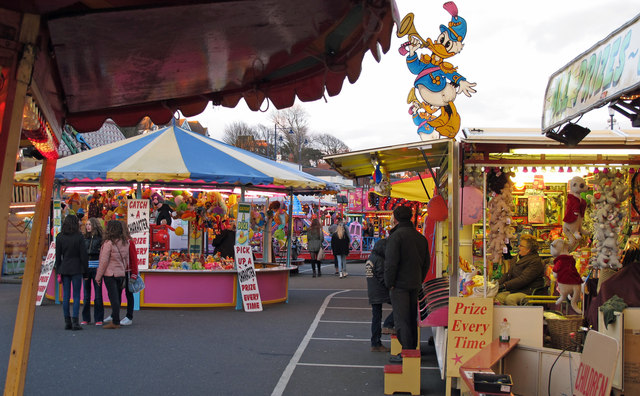 Saturday 1th  July  12pm until 4pm Sabeehah ISABELLE